Autorização Para Atividade Externa  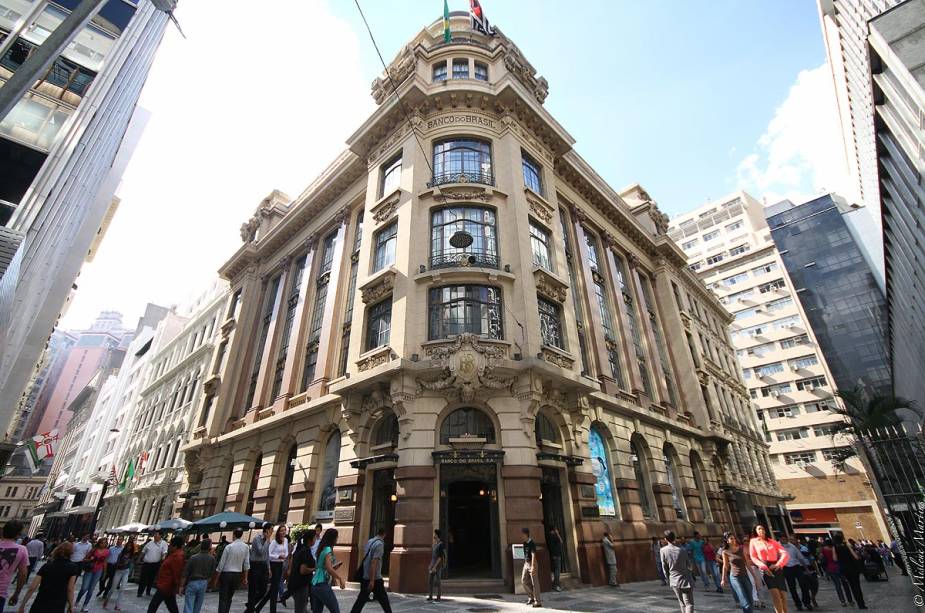 NURAP – SEDE TURMA B	Dia: 23/11/2018 - SEXTAEu, _________________________________________________________________     portador do RG _________________________________________________ _____ responsável legal do jovem ___________________________________________, portador do RG  ____________    __,  autorizo  o  mesmo  a   participar  da  atividade  externa  e complementar dirigida  pelos monitores da instituição.Assinatura responsável:__________________________________________________.Exposição: 50 Anos do Realismo - Do Fotorrealismo à Realidade VirtualHORÁRIO: 11:10previsão: 01h30A visita iniciará AS 11:30 SEM MONITORIA DO EDUCATIVO DO ESPAÇO.USE ROUPAS ADEQUADAS – PARA NÃO TER PROBLEMAS, EVITE VESTIDOS, SAIAS, BLUSINHAS DE ALCINHA, REGATAS, SANDÁLIAS, RASTEIRINHAS, SHORTS, CAMISAS DE TIME (FUTEBOL NACIONAL, INTERNACIONAL, BASQUETE E OUTROS ESPORTES), CAMISA DE ESCOLA DE SAMBA OU BANDAS DE MÚSICA. DURANTE A ATIVIDADE É PROIBIDO O USO DE BONÉS, TOUCAS, GORROS E CHAPÉUS.O LOCAL POSSUI GUARDA VOLUMES – FAVOR DEIXAR BOLSAS GRANDES, MOCHILAS E BONÊS. As mesmas normas de convivência da Simultaneidade serão cobradas durante a atividade.  NÃO SERÁ PERMITIDO ENTRAR APÓS O INÍCIO.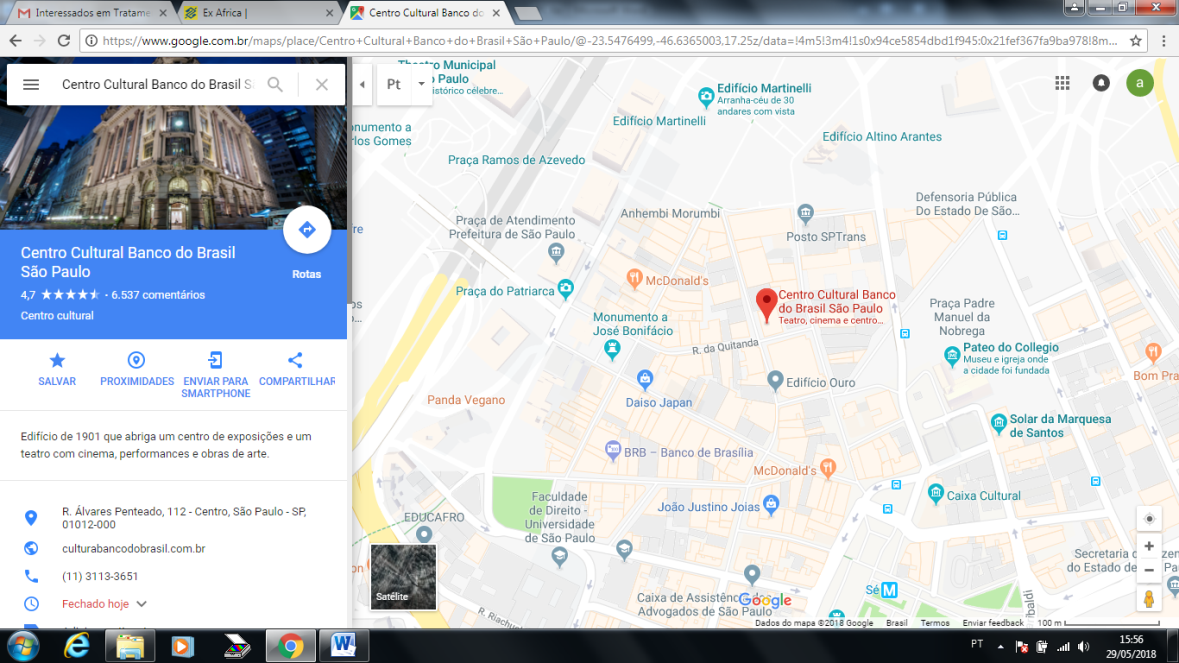 ENDEREÇO: CCBB - Rua Álvares Penteado, 112 - CentroMetrô: 2 minutos do metrô São Bento (linha azul) / 2 minutos do metrô Sé (linha vermelha) 13 minutos do Terminal Pq D. Pedro3 minutos Polo Centro (Edifício Martinelli)